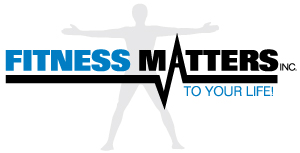 Name:  _________________________________ DOB: __________________ Start of Care Date:  _______________Phone: ____________________________ Email: ______________________________________________________Address: _______________________________________________________________________________________Emergency Contact: _________________________Relationship: ________________ Phone:____________________Primary Care Physician / Phone Number: _____________________________________________________________Have you been treated for this condition before?   Yes _____ No _____If yes, where? _________________________and with whom? __________________________Has your work status changed because of this condition?   Yes _____ No _____If visit related to accident or injury, please specify: __________________________________________          Onset Date: ______________________________Please list any medications you are currently taking:Medication		Dosage / # times per day         For what?                 	     	Date started__________________________________________________________________________________________________________________________________________________________________________________________________________________________________________________________________________________________________________________How would you rank your level of stress?   High _____    Moderate _____    Low ______How do you manage stress? _____________________________________________________Are you currently following a special diet?  Yes ______   No ______ Type of Diet: _________________Please shade the areas that you have had symptoms: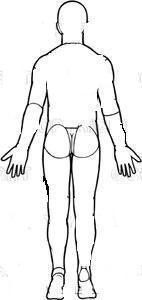 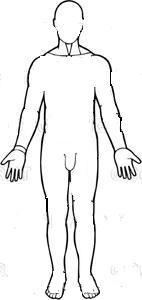 How would you describe these symptoms? ________________________________________________Frequency of symptoms: Constant ______ OR Intermittent ______ How often: ____________________Indicate the intensity of symptoms at their best:(No Pain) 0  1  2  3  4  5  6  7  8  9  10 (Unbearable)Indicate the intensity of symptoms at their worst:(No Pain) 0  1  2  3  4  5  6  7  8  9  10 (Unbearable) Symptoms are worse in the:  ___Morning   ___Afternoon   ___Night                                               ___Increased during the day   ___Same all dayPast Medical History Asthma/Bronchitis		_____			Headaches		_____	Shortness of Breath		_____			Vision difficulty		_____	Coronary Heart Disease		_____			Numbness/Tingling	_____	
Do you have a pacemaker		_____			Dizziness/Fainting	_____	
High Blood Pressure		_____			Weakness		_____	Heart Attack/Heart Surgery	_____			Weight/Energy Loss	_____	Blood Clot/Emboli		_____			Hernia			_____	Stroke/TIA			_____			Epilepsy/Seizures		_____	Allergies			_____			Thyroid issues		_____	Pins/Metal Implants		_____			Incontinence		_____	Joint Replacement		_____			Bowel/Bladder issues	_____	Diabetes				_____			Neck Injury		_____	Rheumatic Heart Disease		_____			Shoulder Injury		_____	Cancer/Chemotherapy		_____			Elbow/Hand Injury	_____	Arthritis				_____			Back Injury		_____	Osteoporosis			_____			Knee Injury		_____	Sleeping problems		_____			Leg/Ankle/Foot Injury 	_____	Do you smoke			_____			Depression/Anxiety	_____	Parkinson’s			_____			Chest discomfort		_____	FOR WOMEN ONLY: Please be certain to alert your team member immediately if you become pregnant. Pelvic Inflammatory Disease	_____			Endometriosis		_____	Irregular Menstrual Cycle		_____			Pelvic Pain		_____	Complicated Pregnancies		_____			Are you pregnant?	_____	Any Other Health Issues? __________________________________________________________________________________________________________________________________________________________________________Surgical History: __________________________________________________________________________________________________________________________________________________________________________Family History: Heart disease ____________________________	Hypertension ___________________________       Stroke            ____________________________	Diabetes         ___________________________     Cancer           __________________________          Other              ___________________________   How would you rank your level of enjoyment of exercise?High _____	Moderate ______	Low ______Are you currently involved in a regular exercise program?   Yes ____  No _____If yes, please list the activity and the frequency:Activity					Frequency                                     Equipment Used:______________________		______________________                 ____________________________________________		______________________                 ____________________________________________		______________________                 ______________________Please check / list your health fitness goals: Stay active and healthyBe able to travel actively Keep up with kids/grandkids______________________________________________________________________________________________________________________________________________________________Thank you for taking the time to complete this form. CONSENT AND LIABILITY WAIVERI authorize Fitness Matters, Inc. to perform physical therapy examinations, tests, and/or treatments that it considers necessary for my care. I agree to work with Fitness Matters, Inc. to maximize my progress towards mutually established treatment goals. I intend to be legally bound, authorizing Fitness Matters, Inc. and its representatives to share records and information with third parties participating in my rehab, including any party which an insurance program or otherwise is paying for all or part of my rehabilitation. I authorize Fitness Matters, Inc. to act on my behalf with any reasonable and necessary appeals in regards to services provided by Fitness Matters, Inc. I authorize payment of medical benefits by any third party payer to be made directly to Fitness Matters, Inc. for any rehab services rendered to me. I, the patient, understand that I am financially responsible, as required by federal, state, and insurance company regulations, for any benefits not covered by a third party payer.  I acknowledge that I have been made aware of and fully understand that exercise and physical activity has the potential of resulting in personal injury.  I acknowledge that I accept the risk of injury and waive any claims against Fitness Matters Inc. for any and all future injuries.24-HOUR CANCELLATION NOTICE POLICYOur AIM is to provide individual care via 1:1 appointments with highly skilled team members at an affordable cost. We have found that the only way we can achieve that AIM is with a 24-hour cancellation notice policy.Fitness Matters is a system that includes you, our referring physicians, our team members – and even the community we serve. And, everything we do, including our policies, is directed towards a win for you, a win for others, and a win for us, too.  For example, there is NEVER a hospital facility fee associated with your Physical Therapy visits at Fitness Matters, making each visit more affordable. Cancellations without 24 hours’ notice can result in a cancellation fee of $65. Thank you for understanding and for being a part of our system, The Fitness Matters Team I have read the consent and late cancellation policy and agree to comply with the terms described._______________________________________________________________________________Signature (Guardian if minor)						Date_______________________________________________________________________________Print	